ANNEX IIISol·licitud D’ús de la Marca i el LogotipMenorca Reserva de Biosfera-Declaració Responsable de Complir Tots els Requisits Establerts a la Normativa Sectorial Per Desenvolupar L’Activitat1. DADES DEL SOL·LICITANT1. DADES DEL REPRESENTANTPer tal de sol·licitar l’adhesió de l’activitat a la marca «Menorca Reserva de Biosfera», l’interessat manifesta que en el moment de presentació d’aquest document ja compleix tots els requisits establerts en la normativa sectorial vigent per desenvolupar l’activitat, que disposa de la documentació que així ho acredita (permisos, llicències, autoritzacions o presentació d’altres declaracions responsables) i que es compromet a mantenir-ne el compliment durant tot el termini d’adhesió a la marca «Menorca Reserva de Biosfera».A més, manifesta que les dades contingudes en aquest formulari i en la documentació adjunta són certes.___________, ____ de/d’________________ de 20__(signatura)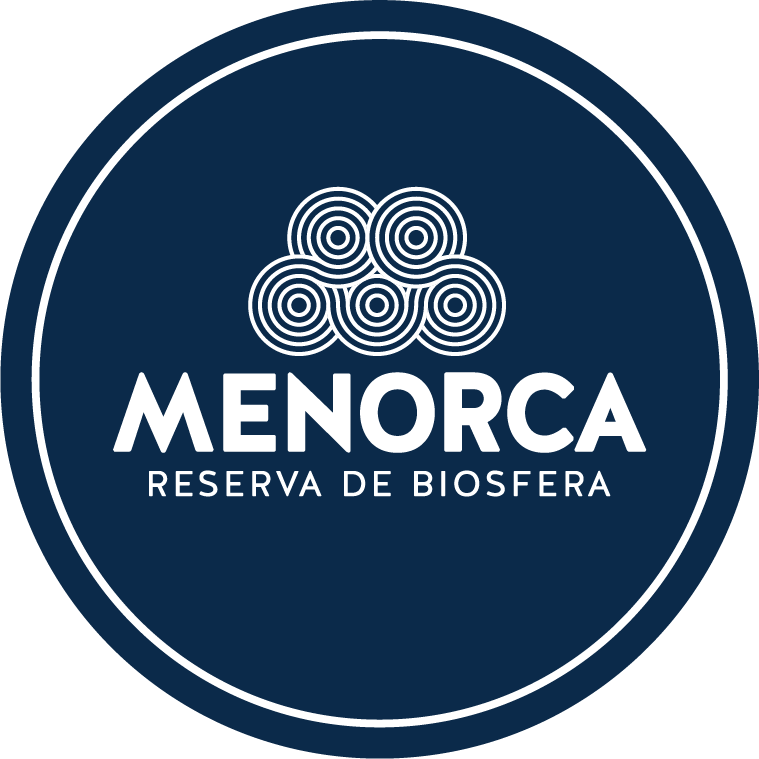 Nom i llinatges / Raó social: 			Nom i llinatges / Raó social: 			Nom i llinatges / Raó social: 			Nom i llinatges / Raó social: 			Nom i llinatges / Raó social: 			Nom i llinatges / Raó social: 			NIF/CIF:	NIF/CIF:	NIF/CIF:	NIF/CIF:	NIF/CIF:	NIF/CIF:	Amb domicili per a notificacions a (detallau nom via): Amb domicili per a notificacions a (detallau nom via): Amb domicili per a notificacions a (detallau nom via): Amb domicili per a notificacions a (detallau nom via): Amb domicili per a notificacions a (detallau nom via): Amb domicili per a notificacions a (detallau nom via): Núm.: 	Escala:Escala:Pis:Pis:Porta: 	Població:Població:CP: 	CP: 	Província:Província:Telèfon:Telèfon:Adreça electrònica:Adreça electrònica:Adreça electrònica:Adreça electrònica:Web:Web:Web:Web:Web:Web:Nom i llinatges / Raó social: 			Nom i llinatges / Raó social: 			Nom i llinatges / Raó social: 			Nom i llinatges / Raó social: 			Nom i llinatges / Raó social: 			Nom i llinatges / Raó social: 			NIF/CIF:	NIF/CIF:	NIF/CIF:	NIF/CIF:	NIF/CIF:	NIF/CIF:	Amb domicili per a notificacions a (detallau nom via): Amb domicili per a notificacions a (detallau nom via): Amb domicili per a notificacions a (detallau nom via): Amb domicili per a notificacions a (detallau nom via): Amb domicili per a notificacions a (detallau nom via): Amb domicili per a notificacions a (detallau nom via): Núm.: 	Escala:Escala:Pis:Pis:Porta: 	Població:Població:CP: 	CP: 	Província:Província:Telèfon:Telèfon:Adreça electrònica:Adreça electrònica:Adreça electrònica:Adreça electrònica:Web:Web:Web:Web:Web:Web: